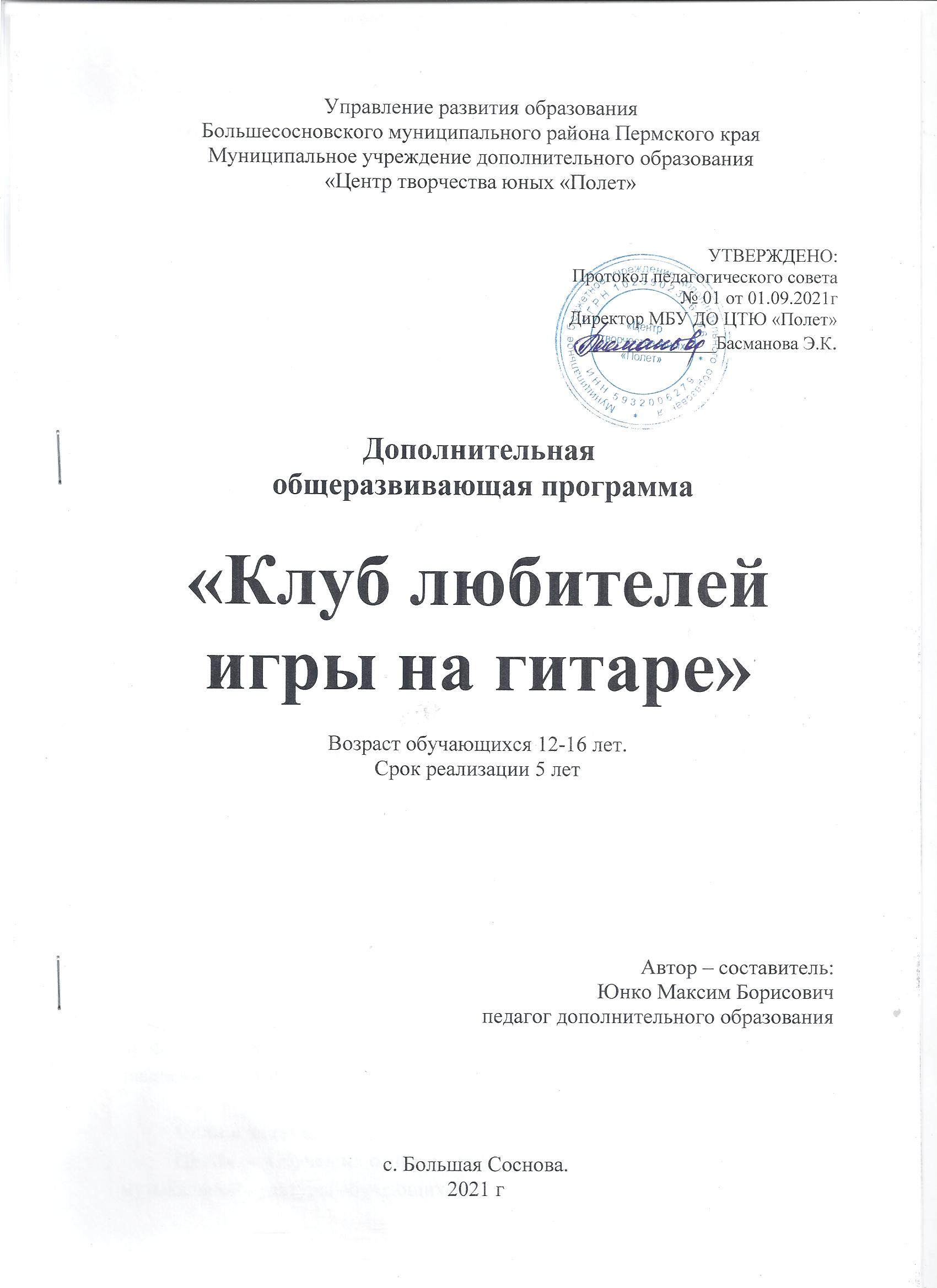 Пояснительная запискаМузыка является важнейшим фактором развития личности ребенка в процессе его творческой деятельности. Ее можно рассматривать как объект восприятия, предмет обучения, как неотъемлемую часть повседневной жизни.Дополнительная общеразвивающая программа «Клуб любителей игры на гитаре» имеет художественную направленность.Новизна данной образовательной программы заключается в том, что нотная грамота изучается в процессе разучивания гитарных произведений, а использование различных песенных стилей служит основой для освоения аккордной техники.Гитара является универсальным инструментом, доступным в освоении. Овладевая навыками игры на гитаре в ходе освоения образовательной программы, обучающиеся получают возможность для самореализации как творческой личности в разных сферах жизни и самоутверждения в среде сверстников. Так как, в большинстве своем, обучающиеся — это представители старшего подросткового возраста, то автор видит актуальность программы в возможном оказании педагогической поддержки старшим школьникам имеющимися педагогическими средствами.Программа «Клуб любителей игры на гитаре» рассчитана на один год обучения.Возраст обучающихся по программе 12-16 лет.Форма организации занятий групповая. Занятия  - 2 раза в неделю по 2 часа, рассчитана на 5 лет.Реализуя программу «Клуб любителей игры на гитаре» и оказывая педагогическую поддержку детям с разным уровнем творческих способностей и социальной активности, автор развивает музыкально-эстетический вкус, что позволяет обучающимся не только учиться выбирать качественные музыкальные произведения для собственного исполнения, но и быть грамотными слушателями, обладающими общей музыкальной культурой. В этом состоит педагогическая целесообразность программы.В ходе реализации программы педагог выступает в качестве проводника профессионального отбора для дальнейшего обучения в учебных заведениях музыкального профиля.Цели и задачи.ЦЕЛЬ: - Обучение основам игры на гитаре как средство развития музыкальной культуры обучающихся.ЗАДАЧИ:1. Знакомство с элементарной теорией музыки.2. Обучение простейшим практическим навыкам игры на музыкальном инструменте.3. Развитие: ладово-высотного слуха и чувства ритмаинтереса к музыке как разновидности искусствамузыкально-эстетического вкуса4.Содействие развитию музыкальной восприимчивости через познавательную и практически-исполнительную деятельность.5.Содействие формированию усидчивости, мотивации к самосовершенствованию на основе приобретаемых навыков.Основной формой организации учебно-воспитательного процесса является занятие. Формы занятий: теоретические (диалог, объяснение, лекция, беседа, иллюстрированный рассказ и др.); практические (упражнение, репетиция, игра-конкурс, концерт и др.).Содержание программы.Учебно-тематический план первого года обученияУчебно-тематический план второго года обученияУчебно-тематический план третьего года обученияУчебно-тематический план четвертого и пятого года обученияПланируемые результатыПо итогам обучения обучающиеся должны:ЗНАТЬ:1.Основы нотной грамоты, основы средств музыкальной выразительности.2.Устройство и настройку гитары, посадку гитариста.3.Обозначение пальцев правой и левой руки.4.Различные приемы игры на гитаре.5.Основные аккорды.6.Общие сведения из истории развития гитары.7.Общие сведения об известных гитаристах.УМЕТЬ:1.Исполнять несложные музыкальные произведения по нотам.2.Исполнять песни под свой аккомпанемент.3.Исполнять различные приемы игры на гитаре.4.Играть в ансамбле несложные музыкальные произведения.ПРИНИМАТЬ участие в концертных и конкурсных программах.Способы проверки результатов обучения: тестирование, самостоятельная работа, опрос, наблюдение, концерт.Они позволяют определить личностные особенности обучающихся, мотивацию деятельности, результативность реализации программы.Результаты деятельности обучающиеся демонстрируют на различных концертных выступлениях в течении учебного года, отчетном годовом концерте, а также фестивалях, конкурсах городского и республиканского уровней.Система отслеживания результатов.Реализация программы предполагает:Текущий контроль: контроль за усвоением теоретических вопросов в процессе практической деятельности обучающихся на каждом занятии;Периодический контроль: контроль за выполнением самостоятельных работ и выступлениях на концертах;Итоговый контроль: контроль за выполнением самостоятельных работ обучающихся по итогам темы, раздела. Контроль за выступлением на отчетном годовом концерте.Литература для педагогаАндреев Ю. А. Наша авторская. История, теория и современное состояние самодеятельной песни. – М.: Молодая гвардия, 1991, с. 271Беленький Л. П. Библиотека авторской песни. «Гитара и слово» Михаил Анчаров. – М.: МП «Останкино» 1992, с. 302Новиков В. И., автор-составитель. Авторская песня. Книга для ученика и учителя. – М.: Олимп; ООО «Издательство АСТ», 1997Агафошин П. Школа игры на шестиструнной гитаре. – М., 1983Энциклопедический словарь юного музыканта. М., 1988Программа для детей ДМШ “Специальный класс шестиструнной гитары” М.:1982.Типовая программа для внешкольных учереждений и общеобразовательных школ “Классическая гитара” М., 1981.Общеобразовательная программа «Гитара и песня» В.И. Сурган. (ПДО первой категории Центра Творчества Юных г.Пласт Челябинской обл.)М., 2003«Внешкольник», №9, 2003г.Литература для детейВещицкий П. Альбом начинающего гитариста (шестиструнная гитара). Вып. 7 – М., 1976 г.)Вещицкий П. Самоучитель игры на гитаре.– М., 1978Иванов-Крамской А., автор-составитель. М., 1971. Вып. 2. Альбом начинающего гитариста (шестиструнная гитара).В. Калинин. Юный гитарист. – Москва 1999Акимов Л. Учимся слушать музыку. Ред. и предисл. Е. Лисянской, М. 1999Очаковская О. Беседы о музыке. – М. Музыка, 1996№СодержаниеТеория Практика Всего 1Вводное занятие. Комплектование группы. Инструктаж по технике безопасности2022Техника игры на гитаре.Устройство инструмента.Появление и распространение гитары.Уход за инструментом.Диапазон гитары.Посадка гитариста. Постановка рук.Правила настройки струн.Упражнение на открытых струнах.Упражнение для левой руки.1111111110101222212123333Теория музыки. Понятие звука.Нотный стан. Нота.Скрипичный ключ. Октава.Звукоряд гитары.1110021113214Приемы игры на гитаре.Исполнение тирнадо и апояндо.Исполнение арпеджио.Легато.1112223335Теория музыки. Длительность нот.Такты.Увеличение длительности.Метр.Ритм.Запись звуковых произведений.Сокращение нотного письма.Диез.Бемоль.1111111111211221222322332336Исполнение несложных музыкальных произведений по нотам1237Участие в мероприятиях (коммунарские сборы, фестиваль искусств и тд)123итогоитого273764№СодержаниеТеория Практика Всего 1Вводное занятие. Комплектование группы. Инструктаж по технике безопасности2022Техника игры на гитаре.Упражнение для левой руки.Упражнение с использованием двудольного, триольного и пунктирных ритмов.Работа над этюдами.Работа над техникой игрыИгра произведений упражнений.1111112222223333333Теория музыки. Бекар.Построение изученных понятий.Звуки альтации.Изучение размеров (2/4, 4/4, 3/4, 6/8)Паузы.Интервалы.Понятие аккорда.Запись нотного материала.Проигрывание мелодий.1111111112222222223333333334Приемы игры на гитаре.Нот легато.Стакато.Упражнение на штрихи.Повторение изученных приемов игры.1111222233335Исполнение несложных музыкальных произведений по нотам0226Участие в мероприятиях (коммунарские сборы, фестиваль искусств и тд)033итогоитого214364№СодержаниеТеория Практика Всего 1Вводное занятие. Комплектование группы. Инструктаж по технике безопасности2022Техника игры на гитаре.Работа над этюдами.Работа над техникой игры, беглостью пальцев.Игра произведений упражнений.Игра упражнений гамм.Повторение изученных приемов.0000025555255553Теория музыки. Проигрывание мелодий, гамм.Повторение изученных теоретических понятий.0006666664Приемы игры на гитаре.Повторение изученных приемов игры.19105Исполнение несложных музыкальных произведений по нотам0776Участие в мероприятиях (коммунарские сборы, фестиваль искусств и тд)055итогоитого36164№СодержаниеТеория Практика Всего 1Вводное занятие. Комплектование группы. Инструктаж по технике безопасности2022Техника игры на гитаре.Игра произведений упражнений.Игра упражнений гамм.Повторение изученных приемов.0005555553Теория музыки. Проигрывание мелодий, гамм.Повторение изученных теоретических понятий.0008888884Приемы игры на гитаре.Повторение изученных приемов игры.010105Исполнение несложных музыкальных произведений по нотам0776Участие в мероприятиях (коммунарские сборы, фестиваль искусств и тд)066итогоитого26264